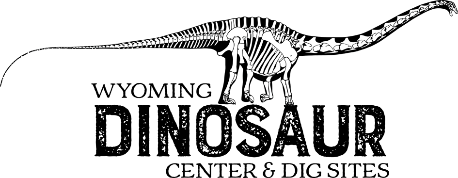 FOSSIL HUNT: 2nd-3rd Grade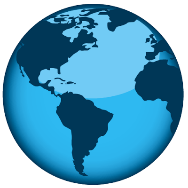 WHAT IS THE OUTERMOST LAYER OF THE EARTH CALLED? __________________________________________________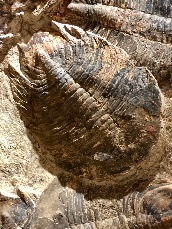 		 I AM A TRILOBITE, WHAT IS MY NAME? ____________________________________________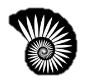 FIND THE AMMONITE YOU CAN TOUCH.  HOW OLD IS IT? _____________________________________FIND THE BRITTLE STAR PARTY BEHIND YOU. HOW MANY STARS CAN YOU COUNT?  ________________________________________________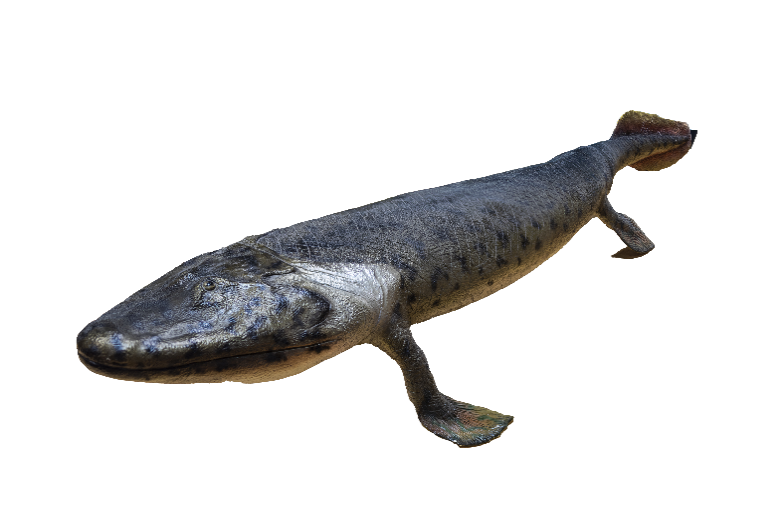 I’M A FISH THAT CAN DO A PUSH-UP. WHAT IS MY NAME? _____________________________________________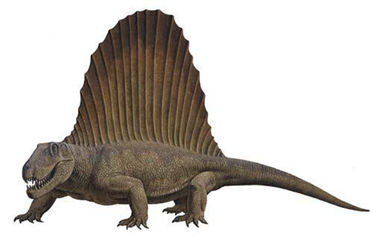 		FIND THE DIMETRODON.  AM I A DINOSAUR?  		YES			NO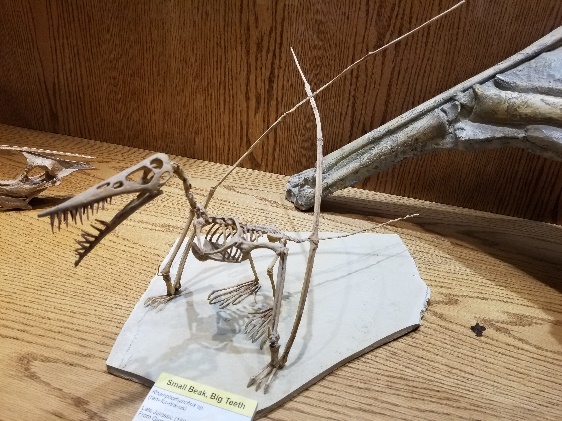 FIND THE RHAMPHORHYNCHUS WHAT DO YOU THINK I ATE? _________________________________________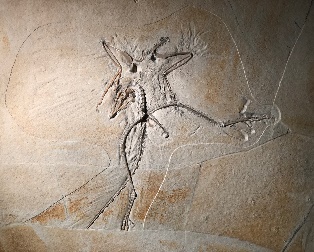 FIND THE ARCHAEOPTERYX. WHERE WAS THIS FOSSIL FOUND? ____________________________________________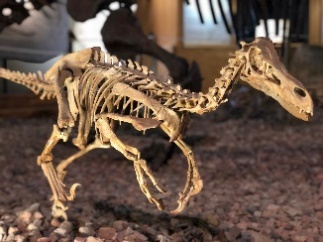 HOW MANY VELOCIRAPTORS ARE ON DISPAY?  ____________________________________________FIND A CROCODILE IN THE MUSEUM. NAME ONE: 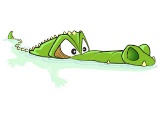 ____________________________________________________________HOW LONG IS JIMBO the Supersaurus: 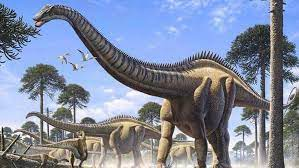 ________________FEET  ________________METERS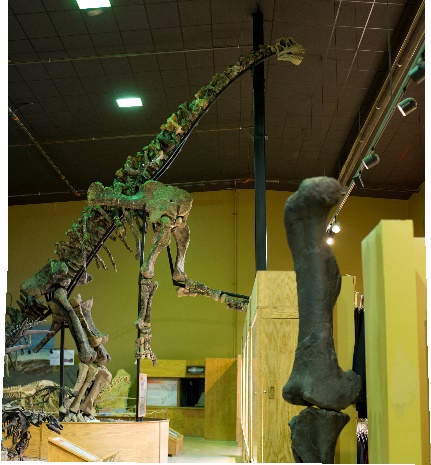 I AM STANDING UP ON MY HIND LEGS TO REACH AN INVISIBLE TREE. WHAT AM I? __________________________________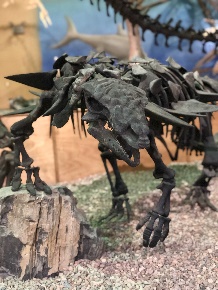 I HAVE ARMOR PLATES ON MY BACK AND SIDES. WHAT AM I?____________________________________________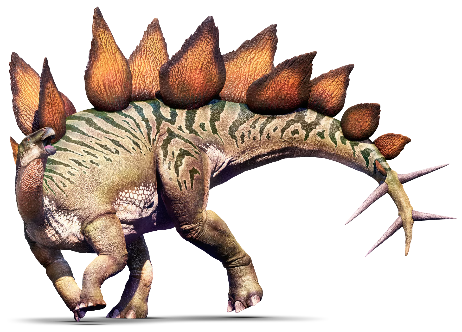 FIND THE STEGOSAURUS BEING ATTACKED!  HOW MANY PLATES ARE ON THE STEGOSAURS BACK: ______________________________FIND THE MAIASAURS, COUNT THE NUMBER OF BABIES IN THE NEST: ____________________________________________________________FIND THE T. REX AND TRICERATOPS.  ONE OF THESE IS THE WYOMING STATE DINOSAUR.  WHICH ONE DO YOU THINK IT IS?_____________________________________________________________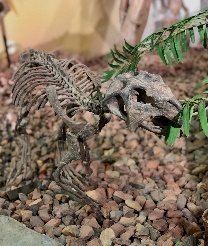 WHAT IS THIS SMALL DINOSAUR’S NAME? _____________________________________WHAT KILLED THE DINOSAURS? ___________________________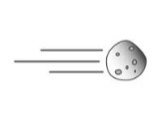 HOW MANY METEORS ARE IN THE MUSEUM ON DISPLAY? ___________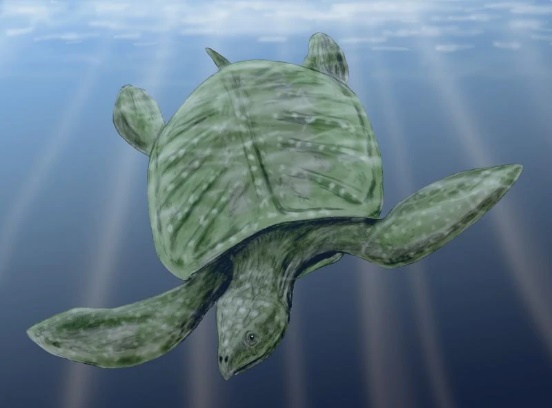 CAN YOU FIND A GIANT TURTLE? WHAT IS ITS NAME? ______________________________________